คำสั่งโรงเรียนบ้านเจดีย์โคะที่   131 / ๒๕๖๐เรื่อง แต่งตั้งคณะกรรมการดำเนินงานกิจกรรมการประกวดมารยาทไทย
 ……………………………………………สภาพสังคมไทยในปัจจุบันนี้เป็นที่ยอมรับกันว่ามีความเจริญก้าวหน้าในการพัฒนาประเทศ  ด้านเทคโนโลยีจนก่อให้เกิดความเปลี่ยนแปลงหลายด้าน คนส่วนใหญ่ได้รับความสะดวกสบายทางวัตถุมากขึ้น  ขณะเดียวกันความเสื่อมทางจิตใจก็ทวีความรุนแรงมากขึ้นจนน่าวิตก เยาวชนไทยขาดการฝึกอบรมบ่มนิสัย มีกิริยามารยาทแข็งกระด้าง พูดจาไม่สุภาพ มีอารมณ์รุนแรง หลงลืมวัฒนธรรมอันดีงามของไทย  ดังนั้นเพื่อให้เยาวชนเติบโตด้วยคุณภาพและเต็มเปี่ยมด้วยคุณธรรม มีกิริยามารยาทเรียบร้อย รู้จักสำรวมกิริยาทางกาย วาจา  และเพื่อตอบสนองนโยบายโรงเรียนดีประจำตำบล และโรงเรียน
วิถีพุทธ โรงเรียนบ้านเจดีย์โคะ จึงจะจัดกิจกรรมการประกวดมารยาทไทย  สำหรับนักเรียนโรงเรียนบ้านเจดีย์โคะ
 ระดับชั้นอนุบาล – ระดับมัธยมศึกษาปีที่ 3 ขึ้น  ในศุกร์ ที่ ๓๐ มิถุนายน  ๒๕๖๐  ณ ห้องคุณธรรม จริยธรรม
โรงเรียนบ้านเจดีย์โคะดังนั้น  เพื่อให้การดำเนินงานเป็นไปด้วยความเรียบร้อย  และบังเกิดผลดีต่อทางราชการ จึงขอแต่งตั้งคณะกรรมการดำเนินงานกิจกรรมการประกวดมารยาทไทย ตามโครงการโรงเรียนดีประจำตำบล ดังนี้คณะกรรมการอำนวยการ  ประกอบด้วยมีหน้าที่   ให้คำปรึกษา แนะนำ กำกับ  ติดตาม อำนวยการทั่วไป  ให้การดำเนินงานเป็นไปตามโครงการ   ๒.  คณะกรรมการฝ่ายจัดสถานที่ ประกอบด้วย  มีหน้าที่  จัดเตรียมสถานที่ ในการจัดค่าย จัดเตรียมสถานที่  โต๊ะ  เก้าอี้  จัดทำป้าย  ตกแต่งเวที   จัดดอกไม้ และโสตอุปกรณ์ คณะกรรมการฝ่ายฝึกซ้อมมารยาทไทย ประกอบด้วย๔.คณะกรรมการฝ่ายตัดสินการแข่งขัน  ประกอบด้วย มีหน้าที่  ตัดสินการแข่งขันให้เป็นไปด้วยความบริสุทธ์ ยุติธรรม๕.คณะกรรมการฝ่ายการเงินและพัสดุ  ประกอบด้วย      มีหน้าที่  จัดทำบัญชี  ควบคุมการเบิกจ่ายงบประมาณ๖.คณะกรรมการฝ่ายวัดประเมินผล ทำเกียรติบัตร และรายงาน  ประกอบด้วย       
          ให้คณะกรรมการที่ได้รับการแต่งตั้ง  ปฏิบัติหน้าที่ที่ได้รับมอบหมายด้วยความเสียสละ  ให้สำเร็จเรียบร้อยบังเกิดผลดีต่อทางราชการ                                               สั่ง  ณ  วันที่  ๓๐   มิถุนายน  ๒๕๖๐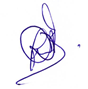                                                   ( นายสมพงษ์  กาญจนคงคา )                                               ผู้อำนวยการโรงเรียนบ้านเจดีย์โคะ๑.นายสมพงษ์กาญจนคงคาผู้อำนวยการโรงเรียนประธานกรรมการ๒.นางทิพวรรณ์ใจกว้างครู คศ.๓กรรมการ๓.นางนภาพรจรจรัญครู คศ.๓กรรมการ๔.นางสาวพรทิพย์จรรยาครู คศ.๓กรรมการ๕.นางอรวรรณสุวรรณคำพันธุ์ครู คศ.๒กรรมการและเลขานุการ๑.นายเอกพงษ์นาละต๊ะครู คศ.๒หัวหน้า๒.นางอรวรรณสุวรรณคำพันธุ์ครู คศ.๒ผู้ช่วย๓.นางทิพวรรณ  ใจกว้างครู คศ.๓ผู้ช่วย๔.นางสาวณัฐริทร์          	ศิริเดชวุฒินันทร์	ครู คศ.๑                  ผู้ช่วย๕.นางสาววิรินทร์วงศ์นายะครู คศ.๑                  ผู้ช่วย๗.นางสาวรัตนาวดีษมาจิตรุ่งเรืองครู ผู้ช่วยผู้ช่วย๘.นายอนุพนธ์เมธาวิโรจน์ครู อัตราจ้างผู้ช่วย๑.นางอุบลรัตน์ละมุลตรีครูประจำชั้นประถมศึกษาปีที่  ๖ / ๒หัวหน้า๒.นางสาวนงลักษณ์  กรินวงศาครูประจำชั้นอนุบาลปีที่ ๑ / ๑ผู้ช่วย๓.นางวิมลพรรณ กรินวงศาครูประจำชั้นอนุบาลปีที่ ๑ / ๒ผู้ช่วย	๔.   ๕นางธนพร  นางชลิดาเหล่าเนตรรวบรวมครูประจำชั้นอนุบาลปีที่  ๑ /๓ครูประจำชั้นอนุบาลปีที่  ๑/๔                    ผู้ช่วยผู้ช่วย๖นางแสงจันทร์ เมืองมาครูประจำชั้นอนุบาลปีที่  ๒ /๑ผู้ช่วย	๗.นางพชรพร  แสนคำครูประจำชั้นอนุบาลปีที่ ๒ / ๒ผู้ช่วย	   ๘.   ๙.             นางสุดาทิพย์  นางสาวน้ำหวาน                        สิทธิสงครามทับปะระครูประจำชั้นอนุบาลปีที่ ๒ / ๓ครูประจำชั้นอนุบาลปีที่ ๒ / ๔              ผู้ช่วยผู้ช่วย๑๐.นางนภาพร  จรจรัญครูประจำชั้นประถมศึกษาปีที่ ๑ / ๑ผู้ช่วย	๑๑.นางสาวภัทรสิริคำตุ้ยครูประจำชั้นประถมศึกษาปีที่ ๑ / ๒ผู้ช่วย๑๒.นางรัชนีกร  เมืองเพชรครูประจำชั้นประถมศึกษาปีที่ ๑ / ๓ผู้ช่วย	๑๓.นางเกษมณีเหลือสุข	ครูประจำชั้นประถมศึกษาปีที่ ๒ / ๑ผู้ช่วย	๑๔.นางสาวรัตนวดี  ษมาจิตรุ่งเรืองครูประจำชั้นประถมศึกษาปีที่ ๒ / ๒ผู้ช่วย๑๕.นางมณีกานต์  หอมนวลครูประจำชั้นประถมศึกษาปีที่ ๒ / ๓ผู้ช่วย	๑๖.นายปรัชพงศ์  ศรีสุวรรณครูประจำชั้นประถมศึกษาปีที่ ๒ /๔ผู้ช่วย	๑๗.นางกัลยากร  กาญจนราชครูประจำชั้นประถมศึกษาปีที่ ๓ / ๑ผู้ช่วย๑๘.นางจันทน์ บางทิพย์ครูประจำชั้นประถมศึกษาปีที่ ๓ / ๒ผู้ช่วย	๑๙.นางอนุชตรา เดชป้องหาครูประจำชั้นประถมศึกษาปีที่ ๓ / ๓ผู้ช่วย	๒๐.นางสาวน้ำหวานทับปะระครูประจำชั้นประถมศึกษาปีที่ ๒ / ๔ผู้ช่วย๒๑.นางสาวโสมวรรณ  ยอดสุวรรณครูประจำชั้นประถมศึกษาปีที่ ๔ / ๑ผู้ช่วย	๒๒. ๒๓.นางนงพงา นางสาวพรทิพย์น้อยนวลจรรยาครูประจำชั้นประถมศึกษาปีที่ ๔ / ๒ครูประจำชั้นประถมศึกษาปีที่ ๔ /๓            ผู้ช่วยผู้ช่วย	๒๔.นายมานพคาดสันเทียะครูประจำชั้นประถมศึกษาปีที่ ๔ / ๓ผู้ช่วย๒๕.นางสุพัตรา  	คำพลอย  ครูประจำชั้นประถมศึกษาปีที่ ๕ / ๑ผู้ช่วย	๒๖.  ๒๗.นางสาววนิดา  นายอนุพนธ์                       สมคำเมธาวิโรจน์ ครูประจำชั้นประถมศึกษาปีที่ ๕ / ๒ครูประจำชั้นประถมศึกษาปีที ๕ / ๒         ผู้ช่วยผู้ช่วย	๒๘. ๒๙.นางนริชา นางพิกุล                             คงประดิษฐ์พระสิงห์ครูประจำชั้นประถมศึกษาปีที่ ๕ / ๓ครูประจำชั้นประถมศึกษาปีที่ ๕ /๔           ผู้ช่วยผู้ช่วย	๓๐.นางสาวพรทิพย์  จรรยาครูประจำชั้นประถมศึกษาปีที่ ๔ / ๒ผู้ช่วย	๓๑.นายมานพ  คาดสันเทียะครูประจำชั้นประถมศึกษาปีที่ ๔ / ๓ผู้ช่วย๓๒.นางสาวโสมวรรณ ยอดสุวรรณครูประจำชั้นประถมศึกษาปีที่ ๔ / ๔ผู้ช่วย	๓๓.นางสุพัตรา  คำพลอยครูประจำชั้นประถมศึกษาปีที่ ๕ / ๑ผู้ช่วย	๓๔.นายปัณณภัทร  เหลือสุขครูประจำชั้นประถมศึกษาปีที่ ๕ / ๑ผู้ช่วย๓๕.นางสาววนิดา  สมคำครูประจำชั้นประถมศึกษาปีที่ ๕ / ๒ผู้ช่วย	๓๖นางนริชา  คงประดิษฐ์ครูประจำชั้นประถมศึกษาปีที่ ๕ / ๓ผู้ช่วย	๓๗.นางพิกุล  พระสิงห์ครูประจำชั้นประถมศึกษาปีที่ ๕ / ๓ผู้ช่วย๓๘.นายทวิชชาติ  วงศ์ศิริจรรยาครูประจำชั้นประถมศึกษาปีที่  ๖ / ๑ผู้ช่วย	 ๓๙.นายวุฒิพงษ์ ปิ่นนาคครูประจำชั้นประถมศึกษาปีที่  ๖ / ๑ผู้ช่วย	๔๐.นางอุบลรัตน์  ละมุลตรีครูประจำชั้นประถมศึกษาปีที่  ๖ / ๒ผู้ช่วย	๔๑.นางอรวรรณ  สุวรรณคำพันธุ์ครูประจำชั้นประถมศึกษาปีที่  ๖ / ๒ผู้ช่วย	๔๒.นางสายฝน  แสนฟองครูประจำชั้นประถมศึกษาปีที่  ๖ / ๒ผู้ช่วย๔๓.นางวิกรินทร์  ดินสอครูประจำชั้นมัธยมศึกษาปีที่    ๖ / ๓ผู้ช่วย	๔๔.นางสายฝน แสนฟองครูประจำชั้นมัธยมศึกษาปีที่  ๖ / ๓ผู้ช่วย	๔๕.นางดารุณี เครือคำอ้ายครูประจำชั้นมัธยมศึกษาปีที่  ๑ / ๑ผู้ช่วย๔๖.นางรจนาดอนมูลครูประจำชั้นมัธยมศึกษาปีที่  ๑ / ๒ผู้ช่วย	๔๗.นางทิพวรรณ์ใจกว้างครูประจำชั้นมัธยมศึกษาปีที่  ๑ / ๒ผู้ช่วย	๔๘.นายเอกพงษ์นาละต๊ะครูประจำชั้นมัธยมศึกษาปีที่  ๑ / ๓ผู้ช่วย๔๙.นายทวีสิน  อุดมทรัพย์ครูประจำชั้นมัธยมศึกษาปีที่  ๑ / ๓ผู้ช่วย	๕๐.นางสรวงทิพย์  สิงนวนครูประจำชั้นมัธยมศึกษาปีที่  ๒ / ๑ผู้ช่วย	๕๑.นายศักดิ์สิทธิ์ มั่นคงครูประจำชั้นมัธยมศึกษาปีที่  ๒ / ๑ผู้ช่วย๕๒.นางสาวชนากานต์ ทองดีครูประจำชั้นมัธยมศึกษาปีที่  ๒ / ๒ผู้ช่วย	๕๓.นางสาวสไบพร  แสงปากครูประจำชั้นมัธยมศึกษาปีที่  ๒ / ๒ผู้ช่วย	๕๔.นายจงกล อุ้ยตาครูประจำชั้นมัธยมศึกษาปีที่  ๒ / ๓ผู้ช่วย๕๕.นางกิติชัย สุนะเสนครูประจำชั้นมัธยมศึกษาปีที่  ๒ / ๓ผู้ช่วย	๕๖.  ๕๗.นางยุมนา นายสุพัฒน์  ไชยเดชสุริยะวงศ์ครูประจำชั้นมัธยมศึกษาปีที่  ๓ / ๑ครูประจำชั้นมัธยมศึกษาปีที่  ๓ / ๑           ผู้ช่วยผู้ช่วย๕๘.นางสาววิริน วงศ์นายะครูประจำชั้นมัธยมศึกษาปีที่  ๓ / ๒ผู้ช่วย	๕๙.ว่าที่ ร.ต. ธัชชัยเสียงชาลีครูประจำชั้นมัธยมศึกษาปีที่  ๓ / ๒ผู้ช่วย๑.นางทิพวรรณ ใจกว้างครู คศ.๓หัวหน้า๒.นายเอกพงษ์นาละต๊ะครู คศ.๒ผู้ช่วย๓.นางอรวรรณสุวรรณคำพันธุ์ครู คศ.๒ผู้ช่วย๔.นางดารุณีเครือคำอ้ายครู คศ.๒ผู้ช่วย๕.นางสาวสายฝนแสนฟองครู คศ.๒ผู้ช่วย๖.นางสาววิรินทร์ วงศ์นายะครู คศ.๑ผู้ช่วย๗นางอรวรรณสุวรรณคำพันธุ์ครู คศ.๑ผู้ช่วย๘นางสาวพรทิพย์จรรยาครู ค.ศ.๓ผู้ช่วย๙ ๑๐.นางเกษมณีนางสรวงทิพย์เหลือสุขสิงนวนครู ค.ศ.๒ครู ค.ศ.๒ผู้ช่วยผู้ช่วย๑.นางสุดาทิพย์  สิทธิสงครามครู  คศ.๓หัวหน้า๒.นางสุพัตรา  คำพลอยครู  คศ.๓ผู้ช่วย๓.นางสาววนิดา  สมคำ     ครู  คศ.๑	           ผู้ช่วย๔.  ๕.นางทิพวรรณ์นางสาววิรินทร์ใจกว้าง                  วงศ์นายะครู  คศ.๓ครู  ค.ศ.๑ผู้ช่วยผู้ช่วย๑.  ๒.นางอรวรรณนางโสมวรรณสุวรรณคำพันธุ์                  ยอดสุวรรณ                   ครู คศ.๒ครู คศ.๒หัวหน้าผู้ช่วย๓.นางสาวรัตนาวดีษมาจิตรุ่งเรืองครู ผู้ช่วยผู้ช่วย	